Design and TechnologyCurriculum Plan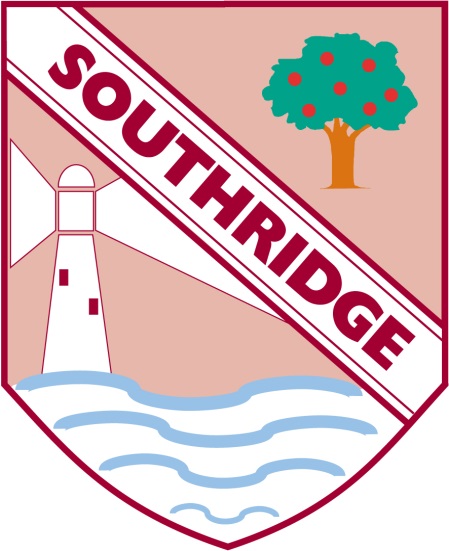 SOUTHRIDGE FIRST SCHOOL -  Design and Technology Long Term Plan (Including Cookery and Nutrition)Purpose of study Design and technology is an inspiring, rigorous and practical subject. Using creativity and imagination, pupils design and make products that solve real and relevant problems within a variety of contexts, considering their own and others’ needs, wants and values.  They acquire a broad range of subject knowledge and draw on disciplines such as mathematics, science, engineering, computing and art. Pupils learn how to take risks, becoming resourceful, innovative, enterprising and capable citizens. Through the evaluation of past and present design and technology, they develop a critical understanding of its impact on daily life and the wider world. High-quality design and technology education makes an essential contribution to the creativity, culture, wealth and well-being of the nation.                                                                                                                             Aims The national curriculum for design and technology aims to ensure that all pupils: develop the creative, technical and practical expertise needed to perform everyday tasks confidently and to participate successfully in an increasingly technological world build and apply a repertoire of knowledge, understanding and skills in order to design and make high-quality prototypes and products for a wide range of users . critique, evaluate and test their ideas and products and the work of others understand and apply the principles of nutrition and learn how to cook. Subject content for Key Stage 1 Pupils should be taught: Through a variety of creative and practical activities, pupils should be taught the knowledge, understanding and skills needed to engage in an iterative process of designing and making. They should work in a range of relevant contexts, such as the home and school, gardens and playgrounds, the local community, industry and the wider environment. When designing and making, pupils should be taught to: Design design purposeful, functional, appealing products for themselves and other users based on design criteria generate, develop, model and communicate their ideas through talking, drawing, templates, mock-ups and, where appropriate, information and communication technology Make select from and use a range of tools and equipment to perform practical tasks such as cutting, shaping, joining and finishing select from and use a wide range of materials and components, including construction materials, textiles and ingredients, according to their characteristics Evaluate explore and evaluate a range of existing products evaluate their ideas and products against design criteria Technical knowledge build structures, exploring how they can be made stronger, stiffer and more stable explore and use mechanisms, such as levers, sliders, wheels and axles, in their products.Subject content for Key Stage 2 Through a variety of creative and practical activities, pupils should be taught the knowledge, understanding and skills needed to engage in an iterative process of designing and making. They should work in a range of relevant contexts, such as the home, school, leisure, culture, enterprise, industry and the wider environment. When designing and making, pupils should be taught to: Design use research and develop design criteria to inform the design of innovative, functional, appealing products that are fit for purpose, aimed at particular individuals or groups generate, develop, model and communicate their ideas through discussion, annotated sketches, cross-sectional and exploded diagrams, prototypes, pattern pieces and computer-aided design Make select from and use a wider range of tools and equipment to perform practical tasks, such as cutting, shaping, joining and finishing, accurately  select from and use a wider range of materials and components, including construction materials, textiles and ingredients, according to their functional properties and aesthetic qualities Evaluate investigate and analyse a range of existing products   evaluate their ideas and products against their own design criteria and consider the views of others to improve their work understand how key events and individuals in design and technology have helped shape the world Technical knowledge apply their understanding of how to strengthen, stiffen and reinforce more complex structures understand and use mechanical systems in their products, such as gears, pulleys, cams, levers and linkages understand and use electrical systems in their products, such as series circuits incorporating switches, bulbs, buzzers and motors apply their understanding of computing to programme, monitor and control their products.Attainment targets:By the end of each key stage, pupils are expected to know, apply and understand the matters, skills and processes specified in the relevant programme of study. COOKING & NUTRITION Pupils should be taught to: Key stage 1 use basic principles of a healthy and varied diet to prepare dishes, understand where food comes from. Key stage 2 understand and apply the principles of a healthy and varied diet prepare and cook a variety of predominantly savoury dishes using a range of cooking techniques understand seasonality, and know where and how a variety of ingredients are grown, reared, caught and processed.As part of their work with food, pupils should be taught how to cook and apply the principles of nutrition and healthy eating. Instilling a love of cooking in pupils will also open a door to one of the great expressions of human creativity. Learning how to cook is a crucial life skill that enables pupils to feed themselves and others affordably and well, now and in later life. Design and Technology Long Term Plan - Year 1Design and Technology Long Term Plan - Year 1Autumn 1Jurassic Forest See Spring 1Autumn 2Welcome to Pirate IslandConstruction - Design and make a waterproof lunch box.Make simple plansMake a structure/model using different materials.Talk with others about how they want to construct their product.Select appropriate resources and tools for their building projects.Spring 1Amazing AnimalsSee Spring 2Spring 2GrowingLevers and sliders - Make an Easter card which moves.Cut materials using scissors.Describe the materials they choose using different words.Say why they have chosen moving parts.Describe how something works. Summer 1CastlesFood Technology. Make a plain scone using basic ingredients.Summer 2ExplorersWheels and axles - Design a space buggy.Discuss plan and consider mechanisms needed.Make a space buggy using cardboard boxes, dowel axles and cardboard wheels.Design and Technology Long Term Plan - Year 2Design and Technology Long Term Plan - Year 2Autumn 1Beside the SeasideConstruction - Boat Builder Challenge.Design a boat for the seaside based on specific design criteria.Draw and discuss their ideas and plans.Select appropriately from a range of available materials and tools.Make, test and adapt their product.Evaluate finished product.Autumn 2The Great Fire of London                                                                                                                                                                        See Autumn 1Spring 1HeroesFood Technology - Design a Healthy Menu.Consider the needs of the wounded soldiers.Design a healthy hospital menu for them.Prepare some healthy choices from the menuSpring 2Local HeroesSee Spring 2 Summer 1Inventors, Inventions and MachinesConstruction - Pencil Pots.Explore and evaluate a range of existing pencil pots.Design and make a pencil pot for use in the classroomEvaluate each other’s’ products.Summer 2What’s the Weather Like?See Summer 1Design and Technology Long Term Plan - Year 3Design and Technology Long Term Plan - Year 3Autumn 1The stone ages Construction - Enquiry Based Learning Project.Shell structures  Design, make and evaluate                                                                                                                               Create container to protect a small object.                                                                                                     Select suitable materials and justify their choice.                                                                                                             To use and design netsAutumn 2The stone ages to Iron ages Textiles - Bookmarks and embroidery Sewing skills- Different stitches of embroidery Food technologyPrepare a sweet dish Spring 1 The Romans Construction - Mechanical systems.Levers and linkagesWhat could children design, make and evaluate E.g. Storybook / poster / class display / greetings card / information book / storyboard etc.Construction.Investigate the development of catapults over time. Research, design, make and evaluate a Roman CatapultSpring 2The Romans See Spring 1 Summer 1 WWIIConstruction - Enquiry Based Learning ProjectResearch, design, make and evaluate models of artefacts linked WWII.Summer 2What is life like in France?Food TechnologyDesign, make and evaluate - Meal plan linked to rationing and ‘dig for victory’ Children will also learn about food production, diet and sample/make  recipes related to their topic on WW2Design and Technology Long Term Plan - Year 4Design and Technology Long Term Plan - Year 4Autumn 1Ancient EgyptMechanical systems - Levers and linkages           Class display  - Switches used in circuits (Science)  Information book – Pop up page (History)    Autumn 2The Water Cycle and RiversMechanical systems - Levers and linkagesDesign, make and evaluate Personalised Christmas cards Tree baubles, table decorations, paper chains, bouncy snowmen, 3D paper treeSpring 1 The RainforestTextiles - Design, make and evaluate - 2-D shape to 3-D product.Pencil case Rainforest boxSpring 2Producers, Predators and PreyFood Technology- Celebrating culture and seasonality.Design, make and evaluateBread (Pao de queijo)Brigadeiros Link to work in Geography – BrazilSummer 1 Great VictoriansElectrical systems - Simple circuits and switches.Reading light  Nightlight    Torches       Buzzer for school office   Summer 2Why is Newcastle such a great place to live?Construction - Shell structures.Gift boxes/containers      Desk tidy    Disposable/recyclable lunchboxes   PROGRESSION OF SKILLS IN DESIGN AND TECHNOLOGY KEY STAGE ONEDeveloping, Planningand Communicating IdeasIdeasFollow verbal instructionsExplain what they are making and which materials they are usingName the tools they are usingDescribe what they need to do nextSelect materials from a limited range that will meet the design criteriaSelect and name the tools needed to work the materialsSelect appropriate technique explaining First……Next……Last….Explore ideas by rearranging materialsModel ideas with kits, reclaimed materialsSelect pictures to help develop ideasUse pictures and words to convey what they want to design and makeDescribe their models and drawings of ideas and intentionsUse kits/reclaimed materials to develop an ideaUse drawings to record ideas as they are developedDiscuss their work as it progressesAdd notes to drawings to help explanationsPROGRESSION OF SKILLS IN DESIGN AND TECHNOLOGY KEY STAGE ONEMaterials and Components – Knowledge and UnderstandingFoodDevelop a food vocabulary using taste ,smell, texture and feelGroup familiar food products e.g. fruit and vegetablesCut, peel, grate, chop a range of ingredientsWork safely and hygienicallyUnderstand the need for a variety of foods in a dietMeasure and weigh food items, non statutory measures e.g. spoons, cupsPROGRESSION OF SKILLS IN DESIGN AND TECHNOLOGY KEY STAGE ONEMaterials and Components – Knowledge and UnderstandingTextilesColour fabrics using a range of techniques e.g. fabric paints, printing, paintingCut out shapes which have been created by drawing round a template onto the fabricJoin fabrics by using running stitch, glue, staples ,over sewing, tapeDecorate fabrics with buttons, beads, sequins, braids, ribbonsPROGRESSION OF SKILLS IN DESIGN AND TECHNOLOGY KEY STAGE ONEMaterials and Components – Knowledge and UnderstandingConstructionMake vehicles with construction kits which contain free running wheelsUse a range of materials to create models with wheels and axles e.g. tubes, dowel, cotton reelsAttach wheels to a chassis using an axleJoin appropriately for different materials and situations e.g. glue, tape,Mark out materials to be cut using a templateCut strip wood/dowel using hacksaw and bench hookSee glue gun used by an adultPROGRESSION OF SKILLS IN DESIGN AND TECHNOLOGY KEY STAGE ONEMaterials and Components – Knowledge and UnderstandingSheet MaterialsFold, tear and cut paper and cardRoll paper to create tubesCut along lines, straight and curvedCurl paperUse hole punchInsert paper fasteners for card linkagesCreate hingesUse simple pop upsInvestigate strengthening sheet materialsInvestigate joining - temporary, fixed and movingPROGRESSION OF SKILLS IN DESIGN AND TECHNOLOGY KEY STAGE ONEEvaluatingIdentify the strengths and weaknesses of their design ideasDecide which design idea to developConsider and explain how the finished product could be improvedDiscuss how well the finished product meets the design criteria and how well it meets the needs the needs of the user.PROGRESSION OF SKILLS IN DESIGN AND TECHNOLOGY KEY STAGE TWODeveloping, Planningand Communicating Ideas IdeasInvestigate similar products to the one to be made to give starting points for a designDraw/sketch products to help analyse and understand how products are madeThink ahead about the order of their work and decide upon tools and materialsPlan a sequence of actions to make a productRecord the plan by drawing (labelled sketches) or writingDevelop more than one design or adaptation of an initial designPropose realistic suggestions as to how they can achieve their design ideasAdd notes to drawings to help explanationsPROGRESSION OF SKILLS IN DESIGN AND TECHNOLOGY KEY STAGE TWOMaterials and Components – Knowledge and UnderstandingFoodDevelop sensory vocabulary/knowledge using, smell, taste, texture and feelAnalyse the taste, texture, smell and appearance of a range of foodsFollow instructionsMake healthy eating choices from and understanding of a balanced dietJoin and combine a range of ingredients e.g. snack foodsWork safely and hygienicallyMeasure and weigh ingredients appropriatelyPROGRESSION OF SKILLS IN DESIGN AND TECHNOLOGY KEY STAGE TWOMaterials and Components – Knowledge and UnderstandingTextilesUnderstand seam allowanceJoin fabrics using running stitch, over sewing, back stitchExplore fastenings and recreate some e.g. sew on buttons and make loopsPrototype a product using J clothsUse appropriate decoration techniques e.g. appliqué(glued or simple stitches)Create a simple patternUnderstand the need for patternsPROGRESSION OF SKILLS IN DESIGN AND TECHNOLOGY KEY STAGE TWOMaterials and Components – Knowledge and UnderstandingConstructionIncorporate a circuit with a bulb or buzzer into a modelCreate shell or frame structures, strengthen frames with diagonal strutsMake structures more stable by giving them a wide basePrototype frame and shell structuresMeasure and mark square selection, strip and dowel accordingly to 1cmUse glue gun with close supervision (one to one)PROGRESSION OF SKILLS IN DESIGN AND TECHNOLOGY KEY STAGE TWOMaterials and Components – Knowledge and UnderstandingSheet MaterialsIdentify the strengths and weaknesses of their design ideasDecide which design idea to developConsider and explain how the finished product could be improvedDiscuss how well the finished product meets the design criteria and how well it meets the needs the needs of the user.PROGRESSION OF SKILLS IN DESIGN AND TECHNOLOGY KEY STAGE TWOEvaluatingIdentify the strengths and weaknesses of their design ideasDecide which design idea to developConsider and explain how the finished product could be improvedDiscuss how well the finished product meets the design criteria and how well it meets the needs the needs of the user.